    Colegio República Argentina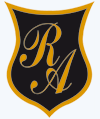 O’Carrol  # 850-   Fono 72- 2230332                    Rancagua     INGLES 1°    SEMANA 3    DEL 30 DE MARZO AL 3 DE ABRILAsignatura:        Inglés                                                  Curso: 1°     Introducción:Esta semana te invitamos a conocer frases de uso cotidiano como saludos y despedidas, a través de canciones. Presta mucha atención a los sitios web recomendados, pudiendo escucharlos repetidas veces para facilitar tu comprensión. OA: Escuchar y comprender canciones en inglés, relacionadas con los saludos y despedidas de las diferentes etapas del día. Utilizando Link de la Web., que muestran canciones de forma lúdica y gestual, que atrae y conquista la atención de la alumna, manteniendo una actitud tolerante frente a este desafío.Contenidos: Saludos  Ingresa a los siguiente sitios web y escuchan canciones de la página https://www.youtube.com/watch?v=gVIFEVLzP4ohttps://www.youtube.com/watch?v=TFVjU-dsIM8https://www.youtube.com/watch?v=Fw0rdSHzWFY